WYKAZ PODRĘCZNIKÓW OBOWIĄZUJĄCYCH W ROKU SZKOLNYM 2019/2020W TECHNIKUM NR 7 W KIELCACHKLASA I         KIERUNEK: TECHNIK INFORMATYKPODRĘCZNIKNR DOPUSZCZENIA DO UŻYTKUJ. POLSKIDariusz Chemperek, Adam Kalbarczyk. ZROZUMIEĆ TEKST zrozumieć człowieka. Podręcznik do języka polskiego. Liceum i technikum. Zakres podstawowy i rozszerzonyKlasa 1. Część 1. Starożytność - średniowiecze. Klasa 1. Część 2. Renesans - preromantyzm.
(kolor biało – pomarańczowy !)Wydawnictwo WSiP703/1/2014703/2/2015/z1J. ANGIELSKIPodręcznik zostanie wskazany we wrześniu 2019r. 
po teście diagnozującym poziom wiedzy uczniów.J. NIEMIECKIopracowanie zbioroweExakt fur Dich 1. Podręcznik do języka niemieckiego.Exakt fur Dich 1. Język niemiecki dla szkół ponadgimnazjalnych. 
Zeszyt ćwiczeń.Wydawnictwo Klett717/2/2014/2015HISTORIAS. Roszak, J. Kłaczkow Poznać przeszłość. Wiek XX. Podręcznik do historii dla szkół ponadgimnazjalnych - klasa 1. Zakres podstawowy. Wydawnictwo Nowa Era525/2012WIEDZA O SPOŁECZEŃSTWIEZ. Smutek, J. MaleskaWiedza o społeczeństwie. Podręcznik. Zakres podstawowy.Wydawnictwo OPERON407/2011/
2015PODSTAWY PRZEDSIĘBIORCZOŚCI Z. Makieła, T.  Rachwał Krok w przedsiębiorczość. Podręcznik do podstaw przedsiębiorczości dla szkół ponadgimnazjalnych.Wydawnictwo Nowa Era, wydanie od 2012r.476/2012/2015GEOGRAFIAR. Uliszak, K. WiedermannOblicza geografii. Podręcznik dla szkół ponadgimnazjalnych. Zakres podstawowy. Oblicza geografii. Atlas geograficzny dla szkoły ponadgimnazjalnej. Zakres podstawowy. (Bezpłatny dodatek do każdego podręcznika)Wydawnictwo Nowa Era433/2012BIOLOGIAE. Bonar, W. Krzeszowiec-Jeleń, S. CzachorowskiBiologia na czasie.  Podręcznik dla szkół ponadgimnazjalnych. Zakres podstawowy.Wydawnictwo Nowa Era450/2012CHEMIAH.Gulińska, K. KuśmierczykPo prostu chemia. Podręcznik dla szkół ponadgimnazjalnych. Zakres podstawowy.Wydawnictwo  WSiP523/2012FIZYKAM. Braun, W. Śliwa Odkryć fizykę. Podręcznik dla szkół ponadgimnazjalnych. Zakres podstawowy.Wydawnictwo Nowa Era447/2012MATEMATYKAW. Babiański, D. Ponczek, L. ChańkoMatematyka 1. Podręcznik dla szkół ponadgimnazjalnych. Kształcenie ogólne w zakresie podstawowym i rozszerzonym.
+ CD-ROMWydawnictwo Nowa Era, wydanie od 2012r.M. Kurczab, E. Kurczab, E. ŚwidaMatematykaZbiór zadań do liceów i techników. Klasa 1. Zakres podstawowy
 i rozszerzony 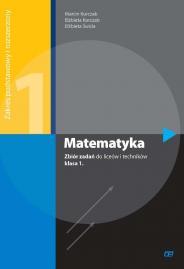 Oficyna Edukacyjna Krzysztof Pazdro (od 2012 r.)360/1/2011563/1/2012.EDUKACJA DLA BEZPIECZEŃSTWAJ. SłomaŻyję i działam bezpiecznie. Podręcznik dla szkół ponadgimnazjalnych.Wydawnictwo Nowa Era426/2012/2015INFORMAYKAZakup WYŁĄCZNIE po konsultacji z nauczycielem prowadzącym zajęcia
Z. NowakowskiInformatyka. Po prostu.Wydawnictwo  WSiP, 2014516/2012RELIGIAT. ŚmiechW blasku Bożej prawdyWyd. JEDNOŚĆ, 2012AZ-4-03/12Nr OJ-107/12KWALIFIKACJA EE.8Zakup WYŁĄCZNIE po konsultacji z nauczycielem prowadzącym zajęcia
Tomasz MarciniukMontaż i eksploatacja systemów komputerowych, urządzeń peryferyjnych 
i sieci. Kwalifikacja EE.08 Część 1. Montaż i eksploatacja systemów komputerowych, urządzeń peryferyjnych 
i sieci. Kwalifikacja EE.08 Część 2. Wydawnictwo WSiP 2017